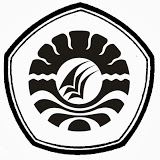 SKRIPSIPENINGKATAN HASIL BELAJAR IPA MELALUI PENGGUNAAN MEDIA BERBASIS ICT (INFORMATION COMMUNICATION TECHNOLOGY) PADA MURID TUNAGRAHITA RINGAN KELAS DASAR VDI SLB NEGERI TANAH GROGOT KABUPATEN PASER PROVINSI KALIMANTAN TIMUR 	SITI MAWADDAHJURUSAN PENDIDIKAN LUAR BIASAFAKULTAS ILMU PENDIDIKANUNIVERSITAS NEGERI MAKASSAR2014PENINGKATAN HASIL BELAJAR IPA MELALUI PENGGUNAAN MEDIA BERBASIS ICT (INFORMATION COMMUNICATION TECHNOLOGY) PADA MURID TUNAGRAHITA RINGAN KELAS DASAR VDI SLB NEGERI TANAH GROGOT KABUPATEN PASER PROVINSI KALIMANTAN TIMURSKRIPSIDiajukan Untuk Memenuhi Sebagian Persyaratan Guna Memperoleh Gelar SarjanaPendidikan (S.Pd) Pada Jurusan Pendidikan Luar BiasaStrata Satu Fakultas Ilmu PendidikanUniversitas Negeri MakassarOleh :SITI MAWADDAHNIM. 094504124JURUSAN PENDIDIKAN LUAR BIASA FAKULTAS ILMU PENDIDIKANUNIVERSITAS NEGERI MAKASSAR2014